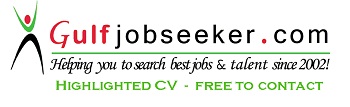 CAREER SUMMARYCURRICULUM VITAERamil B. CarmonaEmail: limar2325@yahoo.com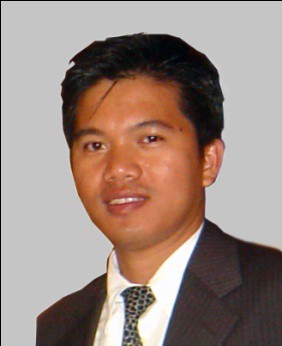 Gained twenty (20) years of experience in the field of engineering and designing works. Involves in various projects either local or international, exposure in Interior Design such as Yacht Interiors, Hotels, Retail, Offices, Residential & Commercial and even High Rise Buildings. Exposure in Ship Repair, Steel Structure, Ducting Layouts, Piping Schematic Diagram for ship and other offshore vessels. With good knowledge in Joinery Works, Space Planning and 3d Presentation Drawings. With Experience in Oil and Gas projects. Involve in a Multi Million Project like The Palm, Jumeirah Island Villas, Marina Hotels and Luxury Boats (yacht). With expertise in computer programs specially:   AutoCAD   Adobe PhotoShop   3D Studio Max   3D Studio Viz   Autodeck  Revit ArchitectureWORK EXPERIENCESEMPLOYER:           Johann Kruger Design StudioP. O. Box 454493, Dubai, U. A. E.JOB SITE   :           Unit no.2908, X2 Tower, Jumeirah Lake TowerPERIOD     :           March 15, 2015 – to presentPOSITION :           Senior Interior DesignerEMPLOYER:           DAMAC Properties LLC.P. O. Box 2195, Dubai, U. A. E.JOB SITE   :           Technical Department Executive Height Tower, TecomPERIOD     :           March 10, 2011 –January 31, 2015POSITION :           Design ArchitectProject Involves:- Burjside View Tower - Hotel Apartment – (Business Bay, Dubai, U.A.E.)- Al Jawhara Versace Luxury Hotel- (Jeddah, Saudi Arabia)- Burjside Terrace Tower –G + 47 Hotel Apartment – (Business Bay, Dubai, UAE)- Trump Hotels & Villas - (Maritime City, Dubai, UAE)- AKOYA Golf Community Villas Project – (Dubailand, Dubai UAE)Job Responsibility1. Work with the Architectural Design Team to implement high quality architectural design solution detailing procedure, methodologies, standards and guidelines for ensuring effective estimation,design and implementation.2. Undertake the preparation of Architectural Design and documentation in accordance with DAMAC Design Standards and deliver in accordance with approved design programme.3. Provide architectural detailed workings, drawings in alignment with the project specifications and project cost estimates.4. Site visits to check on progress, ensuring that the project is running on time and to budget.5. Preparing and presenting design proposals using computer-aided design (CAD) and traditional drawing methods.EMPLOYER:           Necci Interior DesignP.O. Box 52966JOB SITE   :           Green Community Dubai, UAEPERIOD     :           June 15, 2009 –February 08, 2011POSITION :           Interior DesignerProject Involves- Opal Tower – Penthouse 1 & 2 (Marina Dubai)- Al Masraf Bank – (Marina, Al Qusais & Deira Branch)- Sheikh Lootah Villa Project (Mirdif Dubai)- Jumeirah Business Center Office – (JLT Dubai)- Emirates Villa Project – (Abu Dhabi)Job Responsibility1. Developing initial ideas and acquiring key information about potential projects, discussing requirements in detail with clients (the brief) and setting project schedules;2. Understanding clients' needs and the needs of the people using the building, developing designconcepts in consultation with the client and establishing final briefs;3. Considering materials and costs according to set budgets and negotiating project fees;4. Producing 'sample' or 'mood' boards for presentation to clients;5. Sourcing products, e.g. fittings, furniture, lighting, finishes, decoration and dressing, and providing samples for clients;6. Preparing detailed working drawings, designs, plans, models and schemes, often using computer-aided design (CAD) software.EMPLOYER:           NAKHEELP. O. Box 17777, Dubai, U. A. E.JOB SITE   :           Nakheel Design and Development Main OfficePERIOD     :           March 13, 2005 –January 31, 2009POSITION :           Assistant Interior Designer/Senior DraftsmanProject Involves- Jumeirah Village Luxury Villas – (Jumeirah Village Dubai)- Jumeirah Ponte – (Jumeirah Palm Island)- 3BH3 Tower – (Jumeirah Lake Towers)- Sheikh Villa – (The World)- Marina Residence – Jumeirah Palm Islands)- Nakheel Design Group Office – (The Gardens)Job Responsibility1. Helps to developed initial design ideas and acquiring key information about potential projects, discussing requirements in detail with clients.2. Producing 'sample' or 'mood' boards for presentation to clients.3. Sourcing products, e.g. fittings, furniture, lighting, finishes, decoration and dressing, and providing samples for clients.4. Preparing detailed working drawings, designs, plans, models and schemes, often using computer- aided design (CAD) software.5. Working in a team with other designers and architects.6. Keeping up to date with new developments in the design industry.EMPLOYER:           PLATINUM Yachts FZCO P. O. Box 17215,JOBSITE    :           Jebel Ali Free Zone, Dubai, U. A. E.PERIOD     :           May 03,  2004 - February 25, 2005POSITION :           Structural DraftsmanProject InvolvesM/V Dubai (Platinum Yacht)-162.0 meters length luxury boat    Atrium Spiral Staircase Detail    Bridge Deck Layout Plan    Swimming pool viewing areaJob Responsibility1. Preparation of structural working drawings.    Informal stateroom detail    Corridor flooring & lighting layout    Outboard spiral staircase detail2. Updated and incorporated all revisions as per client requirements into Approved for Construction drawings.3. Involved in preparation of initial design 0fthe project involved,4. Revised as-built drawings required in the preparation of works.EMPLOYER:           ABANOS Interior DesignP. O. Box 6594,JOBSITE    :           Industrial Area Sharjah, U. A. E.PERIOD     :           November 23, 2000 up April 22, 2004POSITION :           Junior designer / 3D VisualizerProject Involves- Al Hamad Yacht-10. m Length Yacht (Sharjah UAE)- Pearl Yacht- (Sheikh Saeed Al Suwaidi Yacht) designer: Ivan Marshall- Al Qassimi Yacht - (Sharjah, U.A.E.)- 74 Moonlight 3- 53.4m length yacht (Sh.Sultan Bin khalifa Al Nahyan Yacht)- designed by: Ivan Marshal l– (Dubai, UAE)- Morgan Shiley Offices – (Dubai,UAE)- Children City Park – (Creek Park Dubai)-Job Responsibility1. Involve in preparation of conceptual design and preparing preliminary sketches.2. Involved in selecting finishes and materials base on the budget given by the client.3. Prepare bill of quantity of the project assigned.4. Prepare computer generated rendering drawings, colored presentation plans and material sample boards, in consultation with the design  management.5. Liaise and meet with clients, if required by the management.6. Work on a project under the guidance of a senior designer and provide input of the design.7. Prepare interior and structural design drawing package.EMPLOYER:           ARABTEC Hotel InteriorsP. O. Box 56338, Dubai, U. A. E.JOB SITE   :           Cairo, EgyptPERIOD     :           October 02 ,1999 - October 25, 2000POSITION :           Architectural DraughtsmanProject Involves:- JV Marriot Hotel- (Cairo Egypt)   Reception Area, Corridors, Lounge Bar   Italian, Lebanese & Casual Restaurant   Vice Presidential & Guest Suites- Sheikh Marwan Villa, Dubai U.A.E.- Fairmont Hotel (Park Plaza Tower) – (Sheik Zayed Rd. Dubai)- Renaissance Hotel – (Dubai, UAE)Job Responsibility1. Preparation construction design drawings using AutoCAD software.2. Provide detailed drawings base on the design given by the consultant.3. Conduct field survey for actual site condition.4. Handling other related works required for architectural discipline.5. Finalizing material specification.EMPLOYER:           Seabulk Offshore Int’lP. O. Box 24202JOBSITE    :           Sharjah Port , Sharjah, U.A. E.PERIOD     :           May 24,1997 - August 21, 1999POSITION :           Mechanical/Naval DraughtsmanProject Involves:- Seabulk Bravo-Supply Platform- Seabulk Maryland-Supply Vessel- Seabulk Colorado-Offshore Vessel- Seabulk Arkansas-Supply VesselEMPLOYER:           Gulf Marine Maintenance & Offshore ServicesP.O. Box 4613 Dubai, U. A. E.PERIOD     :           Nov 23, 1993 - May 23, 1997POSITION :           Structural DraughtsmanProject Involves:-         Gmmos Hercules- Hercules- Supply Tug Vessel-         Gmmos Freedom-Offshore Supply VesselJob Responsibility1. Assisting in Preparation of basic design of ship structure, stability calculation, Preparation of structural production drawings estimates and writing specification related to ship building conversion and ship report.2. Preparation of bill of materials, specification and cost estimate.EMPLOYER:           Consolidated Contractors CompanyP.O. Box 303 Jubail, Kingdom of  Saudi Arabia.JOB SITE   :           Jubail Industrial City .PERIOD     :           July 25, 1992 - March 31, 1993POSITION :           Mechanical DraughtsmanProject Involved:- Petrokemya Olepin ProjectJob Responsibility5. Preparation of fabrication drawings.6. Updated and incorporated all revisions as per client requirements into Approved for ConstructionDrawings.7. Involved in preparation of work drawings for piping installation.8. Revised as-built drawings required in the preparation of works.EMPLOYER:           Philippine National Oil CompanyDockyard & Engineering Corp.JOBSITE    :           San Miguel Bauan, Batangas, PhilippinesPERIOD     :           January 06, 1990 - July 31, 1992POSITION :           DraftsmanProject Involves:- PNOC Shipyard- MV Bonifacio- VLCC oil Carrier- MV Tabangao- 5000 dwt Coal CarrierEDUCATIONAL QUALIFICATION:BSIT-Drafting & Design TechnologyUniversity of BatangasHill top Batangas City, PhilippinesApril 04, 1990REVIT – ArchitectureComputer Aided Design & Drafting Dubai, United Arab Emirates November 20142nd  Best StudentArchitectural DraftingCalapan School of Arts & TradesCalapan, Oriental Mindoro Philippines1985-1987AutoCAD R12 – 2D & 3D CADD Emirates, Dubai. Presented by AUTODESK April 1997TRAINING & SEMINARS ATTENDEDNational Certificate II  -Technical DraftingPresented by TESDA under Philippine TVET QualificationDec 05, 2014 – Dec 04, 2019Fundamentals of CommunicationPresented By: Nakheel Learning & DevelopmentAugust 23, 2007Madinat,  Dubai U.A.E.OJT – Drafting courseLMG Chemical Philippines Inc.San Pascual, Batangas, PHILIPPINES. December 21, 1989 – January 21, 1990REFERENCESOmar BannoudSenior Interior Designer, Nakheel Design GroupDr. Rula SadikDesign Director , NakheelSherif SeleemGeneral Manager, Technical Department, DAMAC Properties LLCWaleed FamhyLead Architect, DAMAC Properties LLC